Ristorante Pizzeria Rustica Via Zappata, 2 PiazzatorreTel. 0345.85155 - Cell. 328.8015213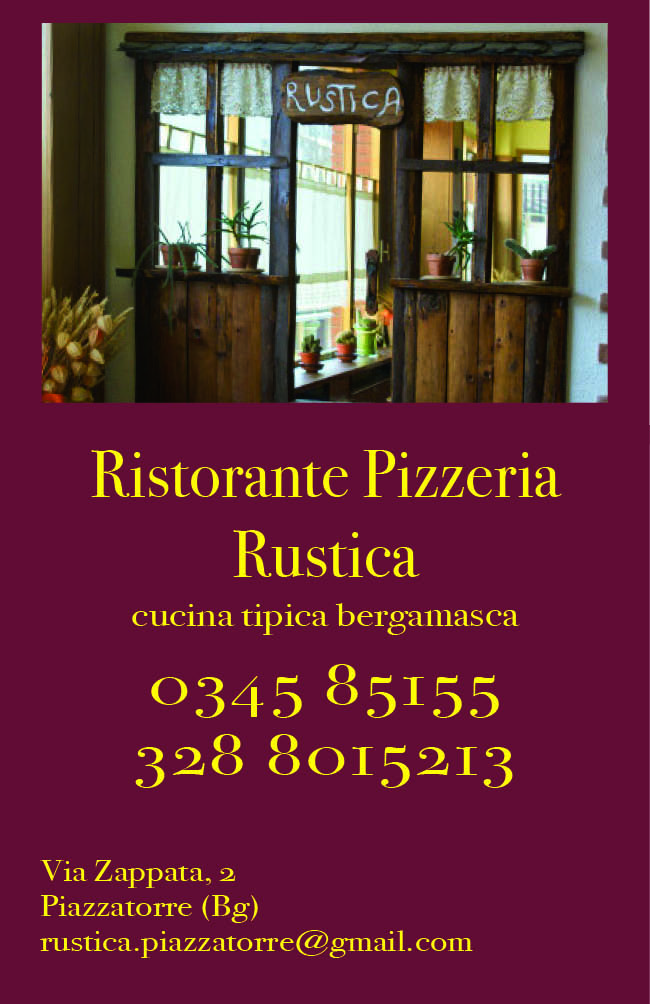 Avviso alla gentile clientelaVisto le richieste  con la speranza di dare un servizio utileProponiamo pizza da asporto con consegna a domicilio nei giorni di sabato e domenica A partire da sabato 4 aprile Dalle ore 18,30 alle 21,00Per le ordinazioni contattare 0345/85155 entro le ore 18,00Se avete voglia di pizza non esitate a chiamare. 